УВАЖАЕМЫЕ КОЛЛЕГИ!Поволжский государственный технологический университет проводит XIX Международную молодежную научную конференцию по естественнонаучным и техническим дисциплинам «Научному прогрессу – творчество молодых».На конференции будут рассмотрены и обсуждены теоретические, экспериментальные, прикладные вопросы по актуальным проблемам естественнонаучных и технических дисциплин на современном этапе их развития.Приглашаем студентов, аспирантов и молодых ученых Вашего вуза принять участие в XIX Международной молодежной научной конференции по естественнонаучным и техническим дисциплинам. Допускается заочная форма участия.Представители вузов стран ближнего и дальнего зарубежья участвуют в конференции                               бесплатно.По итогам работы конференции запланирован выпуск электронного сборника статей (РИНЦ). Оперативная информация по конференции на сайте: www.volgatech.netАдрес оргкомитета:424000, г. Йошкар-Ола, пл. Ленина, 3, ПГТУ, факультет фундаментального образования (I корп.,               ауд. 324), ответственный секретарь оргкомитета Буйских Ольга Петровна.Телефон: (8362) 68-60-45E-mail: cfo@volgatech.netПредполагается работа следующих секцийМатематикаТеоретическая и экспериментальная физикаПрикладная механика Прикладная геометрия и компьютерная графикаОрганический синтез и химическая технологияПрикладная и экологическая химияМетрология, стандартизация, сертификацияМатериаловедение и технология машиностроенияЭнергообеспечение предприятийРадиотехнические и инфокоммуникационные системы и технологииСовременные информационные технологии в системах управленияБиология, биотехнология и природопользованиеЛесовосстановление и лесоразведениеЛесоуправление и лесоустройствоТехнология и оборудование лесопромышленных и деревообрабатывающих производствИсследование, расчет и проектирование конструкций зданий и сооруженийИсследования в архитектурном проектированииТехносферная безопасность, землеустройство и водохозяйственная деятельностьСовременные материалы и технологии в строительном комплексе Моделирование и прогнозирование социально-экономических процессов Математические методы и модели исследований операций в экономике Правила оформленияНа конференцию принимаются результаты оригинальных исследований авторов. Материалы статьи представляют краткое изложение результатов исследования: постановка проблемы (задачи), цель и содержание работы, описание методологии исследования, анализ полученных результатов, выводы. Количество статей от одного автора – не более двух. Для участия в конференции необходимо выслать в адрес Оргкомитета до 6 апреля 2024г. отдельными файлами:заявку на участие (приложение 1);статью 1 экз. (приложение 2), подписанном с обратной стороны автором(-ами), в виде электронного файла;экспертное заключение - 1 экз.;копию платежного документа о переводе                оргвзноса.Текст статьи набирается в редакторе Microsoft Word в формате А5. Шрифт Times New Roman, размер шрифта – 10 pt, межстрочный интервал – одинарный. Индекс УДК слева. Красная строка – отступ – 5,3 мм. Поля: левое и правое – 19 мм, верхнее – 20 мм, нижнее – 24 мм. Объем – не более 3 страниц. Рисунки при перемещении по тексту не должны распадаться на составляющие. Подрисуночные надписи выполняются шрифтом 9 пт.Формулы и все обозначения по тексту должны быть набраны в среде редактора формул Microsoft Equation 3.0. Шрифт для греческих букв – Symbol, для всех остальных - Times New Roman, основной размер 10 пт, индексы 8 пт, субиндексы 7 пт. Формулы располагаются по центру страницы. Нумеруются лишь те формулы, на которые имеются ссылки. Номер формулы ставится у правого края.Список использованной литературы, согласно ГОСТ 7.0.7-2021. Ссылки на литературу заключаются в квадратные скобки.Приложение 1ЗАЯВКА на участие в XIX Международной молодежной научной конференцииВ секцию № _______________________________Заголовок статьи ___________________________Вуз-заявитель______________________________Автор(ы) (Ф.И.О.– полностью, курс):__________________________________________Научный руководитель (Ф.И.О., ученая степень, ученое звание) _____________________________E-mail (обязательно):_______________________Форма участия (очная, заочная)_______________Заведующий кафедрой ____________(Ф.И.О.)                                            (подпись)Приложение 2УДК 539.376Новоселов В. А., Лаптев Н. Б.Научный руководитель: Белов П. Г., д-р техн. наук, профессорПоволжский государственный технологическийуниверситет(пробел)РАСЧЕТ ОРТОТРОПНОЙ ПЛИТЫ НА ДВУХПАРАМЕТРИЧЕСКОМ ОСНОВАНИИ(пробел)Аннотация. Представлены графики распределения напряжений в ортотропной плите в зависимости…(пробел)Ключевые слова: перемещение, напряжение, анизотропия, упругость.(пробел)Рассматривается задача определения напряжений и перемещений в ортотропной плите, лежащей…Оргкомитет оставляет за собой право отклонить материалы, оформленные с нарушением правил и не соответствующие тематике секций, а также работы, в которых не ясен личный научный вклад автора.Организационный взнос за участие в конференции с публикацией одной статьи составляет 200 руб. Регистрационный взнос необходимо перечислить на расчетный счет Поволжского государственного технологического университета:Получатель: УФК по Республике Марий Эл (ПОВОЛЖСКИЙ ГОСУДАРСТВЕННЫЙ ТЕХНОЛОГИЧЕСКИЙ УНИВЕРСИТЕТ, ФГБОУ ВО «ПГТУ» л/с 20086X01720) (Внимание! X английская буква)ИНН 1215021281, КПП 121501001 расчетный счет 03214643000000010800Банк получателя: ОТДЕЛЕНИЕ - НБ РЕСПУБЛИКА МАРИЙ ЭЛ БАНКА РОССИИ//УФК ПО РЕСПУБЛИКЕ МАРИЙ ЭЛ Г. ЙОШКАР-ОЛАБИК 018860003ЕКС 40102810545370000075ОГРН 1021200768896ОКТМО 88701000КБК 00000000000000000130Назначение платежа: 00000000000000000130 Оргвзнос за участие в ХIX ММНК, Ф.И.О. участника, номер секции, НДС не облагается».Оргвзнос также принимается по адресу: г. Йошкар-Ола, пл. Ленина, 3, ПГТУ, ауд. 324, тел. 68-60-45, ответственным секретарем оргкомитета Буйских О.П.Просим произвести оплату до 6 апреля 2024г.Министерство науки и высшего образования Российской ФедерацииПоволжский государственныйтехнологический университетФакультет фундаментального образования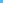 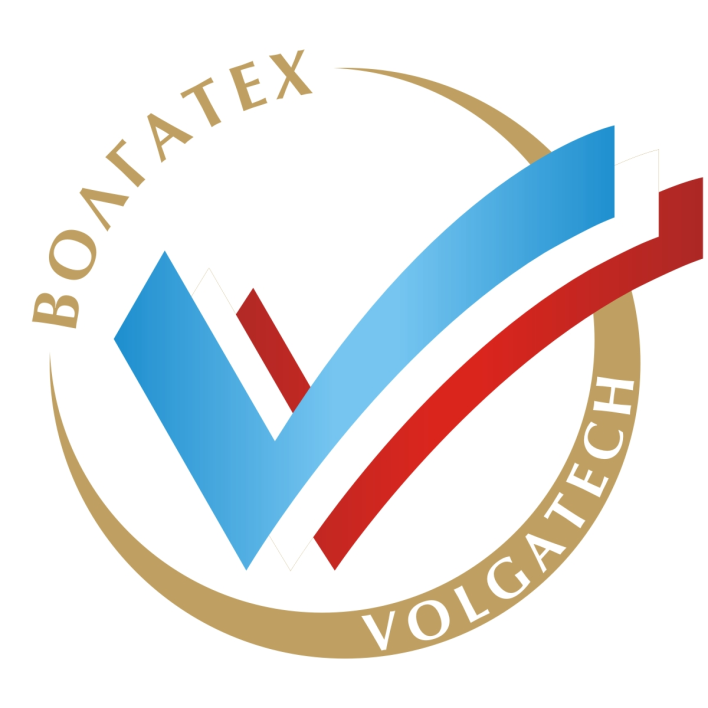 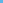 XIX Международная молодежная научная  конференцияпо естественнонаучным  и техническим дисциплинам«Научному прогрессу – творчество молодых»19-20 апреля 2024 г.Йошкар-Ола, 2024